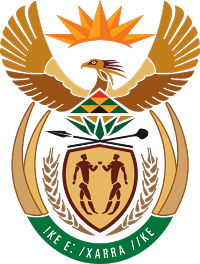 MINISTRY FOR COOPERATIVE GOVERNANCE AND TRADITIONAL AFFAIRSREPUBLIC OF SOUTH AFRICANATIONAL ASSEMBLYQUESTION FOR WRITTEN REPLYQUESTION NUMBER 2019/191191.	Ms H S Boshoff (DA) to ask the Minister of Cooperative Governance and Traditional Affairs:(1)	What budget has been put aside for maintenance and the upgrade of the water purification plants at (a) Dullstroom, (b) Belfast,  (c) Machadodorp and (d) Waterval Boven which fall under the Emakhazeni Local Municipality (i) in each of the past three municipal financial years and (ii) since 1 July 2018;(2)	what percentage of flocculent has been used at each specified purification plant in the past six months;(3)	how many of the tanks at the purification plants must be constantly filled with flocculants;(4)	whether the sludge dams at the purification plants are operational; if not, (a) why not and (b) since what date have operations been shut down; if so, since what date;(5)	whether the pump filters at the purification plants are replaced regularly; if not, why not; if so, on what date were they last replaced?		NW201EREPLY:The information requested by the Honourable Member is not readily available in the Department. The information will be submitted to the Honourable Member as soon as it is availableThank you